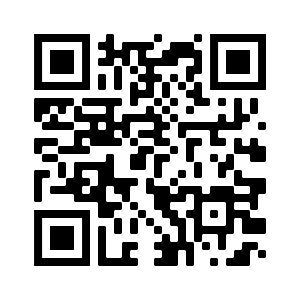 https://m.youtube.com/watch?v=HLFchoyfjP0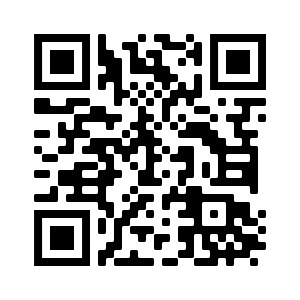 https://m.youtube.com/watch?v=tJM_WrkhRaA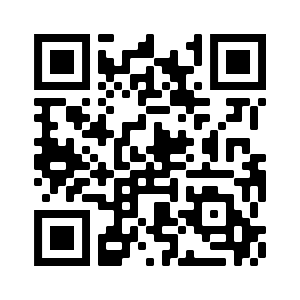 https://m.youtube.com/watch?v=kOe5C0IaiJE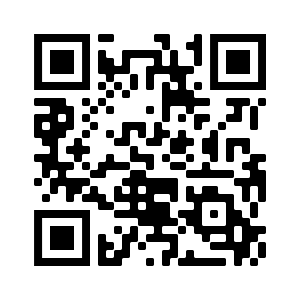 https://m.youtube.com/watch?v=tsvVtPsB8e0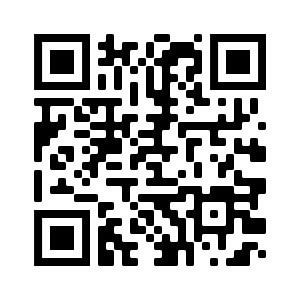 https://m.youtube.com/watch?v=0pW_lSPFlFs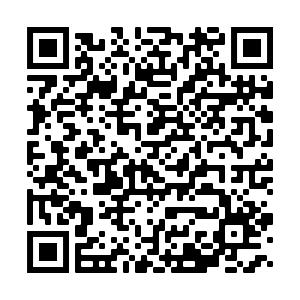 https://www.vecer.com/zabava/zanimivosti/lase-darovala-za-bolne-otroke-v-soli-pa-dobila-strogo-kazen-6379906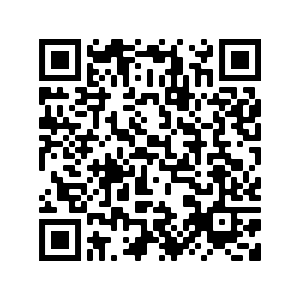 https://www.lokalno.si/2020/10/20/243265/aktualno/Joze_Kopina_100_ic_daroval_kri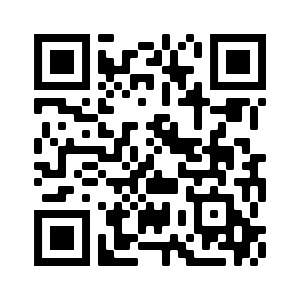 https://www.youtube.com/watch?v=zTv-PX2A3EM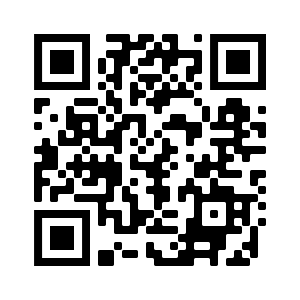 https://www.youtube.com/watch?v=OnJ2m-7qjA4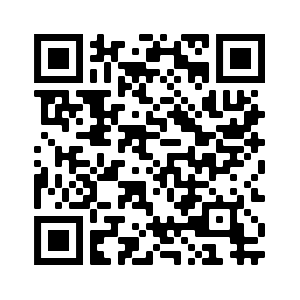 https://www.karitas.si/akcije/otroci-nas-potrebujejo